Párosítási tervTenyésztő neve:Címe:Elérhetőségei: Tel: 			  	  		E-mail:Tenyészet kódja:Tenyészet címe:Tervezett párosításokKelt: AláírásKanca neveAzonosítójaMén tkv. száma, neveFedeztetés tervezett hónapja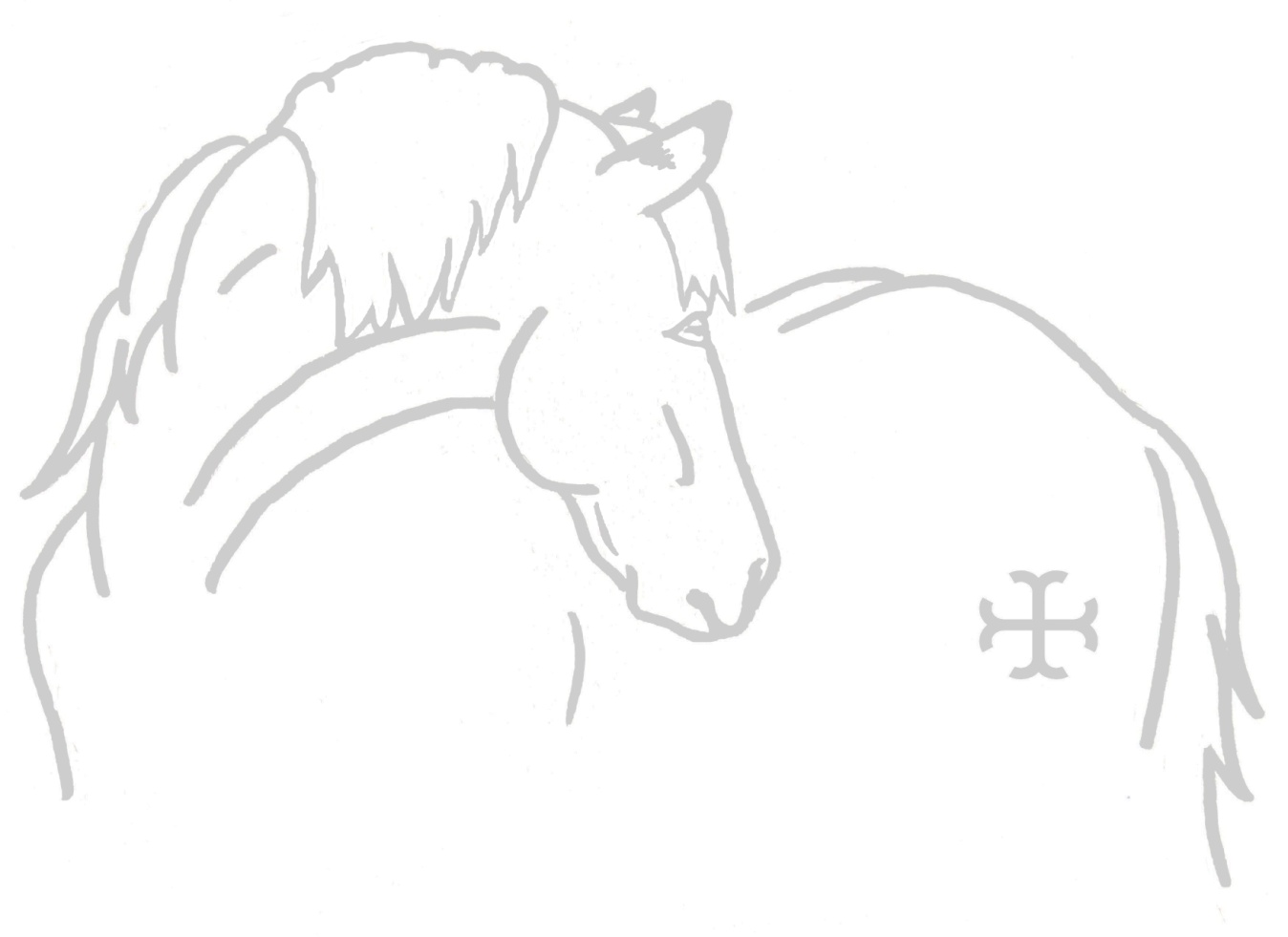 